СОБРАНИЕмуниципального образования«Холмский городской округ»РЕШЕНИЕот 28.04.2022 г. № 51/6-445В соответствии с частью 1 статьи 45.1 Федерального закона от 06.10.2003 № 131-ФЗ «Об общих принципах организации местного самоуправления в Российской Федерации», руководствуясь пунктом 11 части 1 статьи 30 Устава муниципального образования «Холмский городской округ», Собрание муниципального образования «Холмский городской округ»РЕШИЛО:Утвердить Правила благоустройства территории муниципального образования «Холмский городской округ» (прилагаются).Признать утратившими силу:1) решение Собрания муниципального образования «Холмский городской округ» от 25.04.2013 № 54/4-901 «Об утверждении Правил благоустройства территории муниципального образования «Холмский городской округ»;2) решение Собрания муниципального образования «Холмский городской округ» от 19.12.2013 № 5/5-56 «Об исполнении решения Холмского городского суда от 29.08.2013»;3) решение Собрания муниципального образования «Холмский городской округ» от 30.01.2014 № 6/5-62 «О внесении изменений в Правила благоустройства и санитарного содержания территории муниципального образования «Холмский городской округ», утвержденные решением Собрания муниципального образования «Холмский городской округ» от 25.04.2013 № 54/4-901»;4) решение Собрания муниципального образования «Холмский городской округ» от 29.06.2017 № 47/5-491 «О внесении изменений и дополнений в Правила благоустройства территории муниципального образования «Холмский городской округ», утвержденные решением Собрания муниципального образования «Холмский городской округ» от 25.04.2013 № 54/4-901»;5) решение Собрания муниципального образования «Холмский городской округ» от 27.10.2017 № 50/5-531 «О внесении изменений и дополнений в Правила благоустройства территории муниципального образования «Холмский городской округ», утвержденные решением Собрания муниципального образования «Холмский городской округ» от 25.04.2013 № 54/4-901».3. Опубликовать настоящее решение в газете «Холмская панорама» и разместить на официальном «Интернет-сайте» администрации муниципального образования «Холмский городской округ».4. Контроль за исполнением настоящего решения возложить на первого вице-мэра муниципального образования «Холмский городской округ» (Шмерецкий А. А.) и председателя постоянной комиссии по жилищно-коммунальному хозяйству и имуществу Собрания муниципального образования «Холмский городской округ» (Ячменев В. В.).Мэр муниципального образования«Холмский городской округ»						Д. Г. ЛюбчиновПриложение к решению Собраниямуниципального образования«Холмский городской округ»от 28.04.2022 г. № 51/6-445ПРАВИЛА БЛАГОУСТРОЙСТВА ТЕРРИТОРИИМУНИЦИПАЛЬНОГО ОБРАЗОВАНИЯ «ХОЛМСКИЙ ГОРОДСКОЙ ОКРУГ»Статья 1. Общие положенияПравила благоустройства территории муниципального образования «Холмский городской округ» (далее – Правила) устанавливают единые и обязательные для исполнения требования в сфере благоустройства, определяют порядок уборки и содержания территорий объектов благоустройства, порядок установления границ участков уборки территории муниципального образования «Холмский городской округ» (далее – Холмский городской округ).В целях реализации настоящих Правил, уполномоченным органом является администрация муниципального образования «Холмский городской округ» (далее – администрация). Статья 2. Основные термины и определения, используемые в Правилах1. Настоящие Правила в соответствии с действующим законодательством устанавливают порядок организации благоустройства и озеленения территории, очистки и уборки территории населенных пунктов, и обязательный для всех физических и юридических лиц, независимо от их организационно-правовых форм.2. В настоящих Правилах используются понятия:1) благоустройство территории – комплекс мероприятий по содержанию территории, а также по проектированию и размещению объектов благоустройства территории, направленных на обеспечение и повышение комфортности условий проживания граждан, поддержание и улучшение санитарного и эстетического состояния территории;2) объекты благоустройства территории – искусственные покрытия поверхности земельных участков, иные части поверхности земельных участков в общественно-деловых, жилых и рекреационных зонах, не занятые зданиями, сооружениями, в том числе: а) площади, улицы, проезды, дороги, внутридворовые пространства, парки,  городские леса, лесопарки, кладбища, пляжи, детские, спортивные и спортивно-игровые площадки, хозяйственные площадки и площадки для выгула домашних животных;б) зеленые насаждения (деревья и кустарники), газоны;в) мосты, путепроводы, пешеходные и велосипедные дорожки, иные дорожные сооружения и их внешние элементы;г) территории и капитальные сооружения станций (вокзалов) всех видов транспорта, сооружения и места для хранения и технического обслуживания автомототранспортных средств, в том числе гаражи, автостоянки, автозаправочные станции, моечные комплексы;д) технические средства организации дорожного движения;е) устройства наружного освещения и подсветки;ж) береговые сооружения и их внешние элементы, причалы;з) фасады зданий и сооружений, элементы их декора, а также иные внешние элементы зданий и сооружений, в том числе кровли, крыльца, ограждения и защитные решетки, навесы, козырьки, окна, входные двери, балконы, наружные лестницы, лоджии, карнизы, столярные изделия, водосточные трубы, наружные антенные устройства и радиоэлектронные средства, светильники, флагштоки, настенные кондиционеры и другое оборудование, пристроенное к стенам или вмонтированное в них, номерные знаки домов и лестничных клеток;и) заборы, ограды, ворота;к) малые архитектурные формы, уличная мебель и иные объекты декоративного и рекреационного назначения, в том числе произведения монументально-декоративного искусства (скульптуры, обелиски, стелы), памятные доски, фонтаны, скамьи, беседки, эстрады, цветники;л) объекты оборудования детских, спортивных и спортивно-игровых площадок;м) предметы праздничного оформления;н) сооружения (малые архитектурные формы) и оборудование для уличной торговли, в том числе павильоны, киоски, лотки, ларьки, палатки, торговые ряды, прилавки, специально приспособленные для уличной торговли автомототранспортные средства;о) отдельно расположенные объекты уличного оборудования и уличная мебель утилитарного назначения, в том числе оборудованные посты контрольных служб, павильоны и навесы остановок общественного транспорта, малые пункты связи (включая телефонные будки), объекты для размещения информации и рекламы (включая тумбы, стенды, табло и другие сооружения или устройства), общественные туалеты, урны и другие уличные мусоросборники;п) места, оборудование и сооружения, предназначенные для санитарного содержания территории, в том числе оборудование и сооружения для сбора и вывоза мусора, отходов производства и потребления;р) наружная часть производственных и инженерных сооружений;с) рассматриваемые в качестве объектов благоустройства территории производственных объектов и зон, зон инженерной инфраструктуры, специального назначения (включая свалки, полигоны для захоронения мусора, отходов производства и потребления, скотомогильники и т.п.), а также соответствующие санитарно-защитные зоны;т) иные объекты, в отношении которых действия субъектов права регулируются установленными законодательством правилами и нормами благоустройства;3) содержание объекта благоустройства территории - выполнение в отношении объекта благоустройства территории комплекса работ, обеспечивающих его чистоту, надлежащее физическое или техническое состояние и безопасность;4) ремонт объекта благоустройства территории (в отношении искусственных объектов) - выполнение в отношении объекта благоустройства территории комплекса работ, обеспечивающих устранение недостатков и неисправностей, модернизацию и реставрацию объекта благоустройства;5) уборка территорий - виды деятельности, связанные со сбором, вывозом в специально отведенные для этого места отходов деятельности физических и юридических лиц, другого мусора, снега, а также иные мероприятия, направленные на обеспечение экологического и санитарно-эпидемиологического благополучия населения и охрану окружающей среды, которые подразделяются на: а) механизированную уборку - уборка территорий с применением специальных автомобилей и уборочной техники (снегоочистителей, снегопогрузчиков, пескоразбрасывателей, мусоровозов, машин подметально-уборочных, уборочных, универсальных, тротуароуборочных, поливомоечных и иных машин;б) ручную уборку - уборка территории ручным способом с применением средств малой механизации;6) домовладелец - физическое (юридическое) лицо, пользующееся (использующее) жилым помещением, находящимся у него на праве собственности, или по договору (соглашению) с собственником жилого помещения или лицом, уполномоченным собственником;7) прилегающая территория - территория, непосредственно примыкающая к границам объектов недвижимости и объектов благоустройства территории на соответствующем расстоянии;Границы прилегающих территорий, если иное не установлено договорами аренды земельного участка, безвозмездного срочного пользования земельным участком, пожизненного наследуемого владения, определяются:а) на улицах с двухсторонней застройкой по длине занимаемого участка, по ширине - до оси проезжей части улицы; б) на улицах с односторонней застройкой по длине занимаемого участка, а по ширине - на всю ширину улицы, включая противоположный тротуар и  за тротуаром; в) на дорогах, подходах и подъездных путях к промышленным организациям, а также к жилым микрорайонам, карьерам, гаражам, складам и земельным участкам - по всей длине дороги, включая 10-метровую зеленую зону;г) на строительных площадках - территория не менее  от ограждения стройки по всему периметру;д) для некапитальных объектов торговли, общественного питания и бытового обслуживания населения - в радиусе не менее ;8) карта-схема – схематичное изображение границ прилегающей территории, в отношении которой заключено соглашение (договор) о благоустройстве территории и расположенных на ней объектов благоустройства; 9) категория объектов улично-дорожной сети - характеристика, отражающая принадлежность автомобильных дорог общего пользования местного значения, улиц, проездов, тротуаров, придорожных газонов к соответствующей категории в зависимости от особенностей их эксплуатации и содержания и от интенсивности движения по ним общественного транспорта и пешеходов; территория общего пользования - прилегающая территория и другая территория общего пользования (территория парков, скверов, садов, бульваров, площадей, улиц и т. д.);пешеходные территории - благоустроенные участки уличных территорий, предназначенные для пешеходного движения;дворовая территория - территория, расположенная за границами красных линий автомобильных дорог внутри квартала, микрорайона и т.д., включая въезды на территорию квартала, микрорайона и т.п., сквозные проезды, а также тротуары, газоны и другие элементы благоустройства территории;лотковая зона – территория проезжей части автомобильной дороги  вдоль бордюрного камня тротуара, газона шириной ;прилотковая зона – территория проезжей части автомобильной дороги вдоль лотковой зоны шириной ;аварийно-опасные деревья – деревья, представляющие опасность для жизни и здоровья граждан, имущества, создающие аварийно-опасные ситуации; 16)  восстановительная стоимость зеленых насаждений - материальная компенсация ущерба, выплачиваемая за нанесение вреда зеленым насаждениям, находящимся в муниципальной собственности, взимаемая при санкционированных пересадке или сносе зеленых насаждений, а также при их повреждении или уничтожении;17) зеленые насаждения - древесные, кустарниковые и травянистые растения, расположенные на территории населенных пунктов;18)  место временного хранения отходов - контейнерная площадка, контейнеры, предназначенные для сбора твердых бытовых отходов;19)  производитель отходов - физическое или юридическое лицо, образующее отходы в результате своей деятельности;отходы производства и потребления (далее – отходы) - остатки сырья, материалов, полуфабрикатов, иных изделий или продуктов, которые образовались в процессе производства или потребления, а также товары (продукция), утратившие свои потребительские свойства;крупногабаритные отходы (далее – КГО) - отходы, размеры которых превышают 0,5 м в высоту, ширину или длину;несанкционированная свалка - самовольное (несанкционированное) размещение (хранение и захоронение) смета и отходов;домашние животные - крупный рогатый скот, свиньи, лошади, овцы, козы, пушные звери, птицы, рыбы и другие сельскохозяйственные животные, специально выращенные и используемые для получения (производства) продуктов животного происхождения (продукции животноводства), а также в качестве транспортного средства или тягловой силы.земляные работы - производство работ, связанных со вскрытием грунта на глубину более 30 сантиметров (за исключением пахотных работ), забивкой и погружением свай при проведении инженерных изысканий, возведении объектов и сооружений всех видов, подземных и наземных инженерных сетей, коммуникаций, а равно отсыпка грунтом на высоту более 50 сантиметров.Статья 3. Общие требования к содержанию и уборкеобъектов благоустройства территории1. Объекты благоустройства территории должны содержаться в чистоте и исправном состоянии.2. Объекты благоустройства территории должны содержаться в следующем порядке:1) усовершенствованные дорожные покрытия (асфальт и др.) должны быть без трещин и выбоин, с исправными водостоками, находиться в чистоте, исправном состоянии, обеспечивающем безопасное движение транспорта и пешеходов, чистоту атмосферы и предотвращение запыленности придорожных слоев воздуха в летнее время года;2) неусовершенствованные дорожные покрытия должны быть спланированы, с исправной системой водоотвода, не иметь деформаций и разрушений;3) дворовые, внутриквартальные территории должны содержаться в чистоте и порядке, обеспечивающем беспрепятственное движение пешеходов и подъезд транспорта. Дворовые, внутриквартальные территории, на которых расположены жилые и многоквартирные дома, должны содержаться в соответствии с утвержденным в установленном порядке правилами и нормами технической эксплуатации жилищного фонда (в части, касающейся требований по содержанию придомовой территории);4) железнодорожные переезды, территории в пределах полосы отвода железной дороги, железнодорожных (магистральных и подъездных) путей должны содержаться в чистоте и порядке;5) территории, примыкающие к автомобильным дорогам и железнодорожным путям, в пределах полосы их отвода, незастроенные территории и иные земельные участки должны содержаться в чистоте и порядке;6) мосты, путепроводы, лестницы и другие искусственные сооружения, включая железнодорожные, должны содержаться в чистоте и порядке, обеспечивающем безопасное и беспрепятственное движение транспортных средств и пешеходов;7) уровень вертикальной отметки газонов, прилегающих к автомобильным дорогам и тротуарам, должен быть ниже уровня верхней кромки бордюрного камня;8) береговые территории рек должны содержаться в чистоте и порядке, регулярно очищаться, не допускается наличие на указанных территориях загрязнений мусором и иными отходами;9) мосты, путепроводы и другие искусственные сооружения, включая железнодорожные, должны содержаться в чистоте и порядке, обеспечивающем безопасное и беспрепятственное движение транспортных средств и пешеходов;10) отходы должны размещаться на специально отведенных оборудованных площадках в исправных контейнерах, вывоз которых должен осуществляться своевременно, не допускается высыпание мусора;11) смотровые и дождеприемные колодцы, колодцы подземных коммуникаций, люки должны содержаться в закрытом и исправном состоянии, обеспечивающем безопасное движение транспорта и пешеходов.3. Все виды работ по строительству, реконструкции, ремонту, содержанию зданий и объектов благоустройства территории, связанных с разработкой грунта, временным нарушением благоустройства территории Холмского городского округа, должны производиться в соответствии с административным регламентом предоставления муниципальной услуги «Выдача разрешений на проведение земляных работ на территории муниципального образования «Холмский городской округ».4. При производстве земляных, строительных, ремонтных работ обязательно выполнение следующих требований:1) складирование материалов и оборудования следует производить только в пределах строительных площадок, зоны производства работ или в соответствии с утвержденным проектом;2) обеспечение регулярного вывоза грунта и строительных отходов на специально отведенные места в соответствии с регламентом по обращению со строительными отходами, утвержденным в установленном порядке;3) обеспечение регулярной уборки зоны производства работ;4) принятие мер по недопущению загрязнения прилегающей к зоне производства работ (строительной площадке) территории;5) оборудование выезда с площадок, на которых производятся строительные работы, создающие угрозу загрязнения территории Холмского городского округа (строительных площадок, растворных узлов и т.п.), устройством для мойки колес и кузовов транспортных средств.5. Автобусы, автомобили и другие транспортные средства должны передвигаться по улично-дорожной сети Холмского городского округа чистыми.6. Снег, отходы, смет с уличных территорий, нечистоты и осадки из колодцев канализаций и другие загрязнения должны вывозиться в специально установленные администрацией муниципального образования «Холмский городской округ» (далее – администрация) места.7. Отходы, в том числе КГО, должны вывозиться на объекты размещения отходов региональным оператором по обращению с твердыми коммунальными отходами на основании заключенных договоров на оказание услуг по обращению с твердыми коммунальными отходами.8. Коммунальные (бытовые) отходы, сыпучие и другие грузы, загрязняющие территорию Холмского городского округа, должны перевозиться в специально оборудованных автомобилях и тщательно укрытыми.9. На всех тротуарах автомобильных дорог, иных объектах улично-дорожной сети Холмского городского округа, дворовых, внутриквартальных территориях, пешеходных территориях обязательно наличие в достаточном количестве урн.Обязательна установка урн у остановок и павильонов ожидания маршрутного пассажирского транспорта общего пользования (далее – городской пассажирский транспорт), пешеходных переходов через улицы, у всех входов в здания образовательных, медицинских, культурно-спортивных, культовых и ритуальных учреждений, театров, музеев, домов культуры (клубов), магазинов, салонов, ателье, парикмахерских, у входа на территорию автостоянок, рынков и торговых комплексов, у входов (выходов) вокзалов, а также на железнодорожных платформах.Очистка урн от отходов (мусора) производится ежедневно по мере накопляемости, но не реже одного раза в сутки, мойка урн – периодически по мере необходимости, но не реже одного раза в месяц в летний период. Отходы (мусор) выносятся в контейнеры для сбора коммунальных (бытовых) отходов.10. Очистка обочин, кюветов, водоприемных устройств автомобильных дорог должна производиться регулярно для отвода воды с проезжей части.11. Уборка крупногабаритных предметов, упавших на проезжую часть автомобильной дороги, тротуар, препятствующих движению транспорта и пешеходов, производится поэтапно:1) 1-й этап – немедленное перемещение указанных предметов, обеспечивающее беспрепятственное и безопасное движение транспорта;2) 2-й этап – вывоз указанных предметов в течение 24 часов в установленные места.12. Технические средства организации дорожного движения, объекты уличного оборудования, уличная мебель, устройства наружного освещения и подсветки, малые архитектурные формы и иные объекты благоустройства территории должны содержаться в исправном состоянии и чистоте.13. Владельцы объектов недвижимости и объектов благоустройства территории обязаны производить своевременный ремонт указанных объектов, устранение недостатков и неисправностей, модернизацию и реставрацию в соответствии с архитектурно-планировочными заданиями, а также производить замену непригодных к дальнейшей эксплуатации элементов или объектов благоустройства территории в целом.14. При выгуле домашних животных их владельцы обязаны принимать меры по уборке территории от загрязнений экскрементами животных.15. При проведении массовых мероприятий их организаторы обязаны обеспечить восстановление нарушенного благоустройства территории. Вопросы уборки места проведения мероприятия и прилегающих к нему территорий решаются на стадии согласования проведения мероприятия в соответствии с действующим законодательством.16. В целях обеспечения чистоты и порядка на территории Холмского городского округа запрещается:1) сброс мусора, иных отходов вне специально отведенных для этого мест, в том числе сброс гражданами на территориях объектов благоустройства территории некрупногабаритных отходов (оберток, тары, упаковок и т.п.), вне контейнеров для сбора отходов и урн;2) самовольное нанесение надписей и графических изображений (граффити), вывешивание, установка и расклеивание объявлений, афиш, плакатов и распространение наружной рекламы с использованием рекламных конструкций в не установленных для этого местах;3) загрязнение территории Холмского городского округа, объекта благоустройства территории, связанное с эксплуатацией и ремонтом транспортного средства, мойкой транспортного средства вне специально отведенного места;4) размещение транспортного средства, в том числе разукомплектованного, на газонах, цветниках, территориях, занятых древесно-кустарниковой и травянистой растительностью, не относящейся к лесным насаждениям, пешеходных дорожках, не являющихся элементами дороги, детских и спортивных площадках, площадках для сушки белья, в том числе зафиксированное работающими в автоматическом режиме специальными техническими средствами, имеющими функции фото- и киносъемки, видеозаписи, или средствами фото- и киносъемки, видеозаписи, за исключением случаев использования транспортных средств в целях ухода за зелеными насаждениями, выполнения аварийных, спасательных, строительных и ремонтных работ;5) установка ограждения на проезжей части автомобильной дороги в целях резервирования места для остановки, стоянки транспортного средства, закрытия или сужения проезжей части автомобильной дороги;6) вынос грунта и грязи с территорий производства строительных (земляных) работ, производственных объектов транспортными средствами на территории общего пользования;7) размещение, хранение материалов, сырья, продукции, товаров, тары, механизмов, оборудования вне специально установленных мест;8) размещение всех видов контейнеров для сбора отходов, включая КГО, на проезжей части улиц, тротуарах, а также на дворовой, внутриквартальной территории за пределами ограждений контейнерных площадок. Временное размещение указанных контейнеров разрешается только по согласованию в установленном порядке с органами государственной инспекции безопасности дорожного движения, органами по надзору в сфере по защите прав потребителей и благополучия человека, а также организациями, осуществляющими содержание данных территорий;9) сжигание мусора (включая смет, листву, порубочные остатки), иных отходов на территории Холмского городского округа, за исключением термической переработки мусора, иных отходов производства и потребления, осуществляемой в установленном действующим законодательством порядке;10) откачивание воды на проезжую часть автомобильных дорог без сброса в канализационные сети;11) складирование материалов, извлеченных при очистке и ремонте колодцев, на газонах, тротуарах или проезжей части дорог;12) перевозка сыпучих грузов в открытом кузове (контейнере);13) нарушение установленных в соответствии с законодательством сроков уборки и вывоза мусора, отходов, нарушение установленных правил их перевозки, в том числе загрязнение территории Холмского городского округа при их транспортировке от места сбора, хранения до места переработки, а также в местах перегрузки и при дальнейшей транспортировке.17. Состав экипировки животных гужевого и верхового транспорта в обязательном порядке должен включать переносной контейнер или холщовый мешок для сбора экскрементов.18. Некапитальными нестационарными объектами обычно являются сооружения, выполненные из легких конструкций, не предусматривающих устройство заглубленных фундаментов и подземных сооружений – это объекты мелкорозничной торговли, попутного бытового обслуживания и питания, остановочные павильоны, наземные туалетные кабины, боксовые гаражи, другие объекты некапитального характера. Отделочные материалы сооружений должны отвечать санитарно-гигиеническим требованиям, нормам противопожарной безопасности, архитектурно-художественным требованиям городского дизайна и освещения, характеру сложившейся среды Холмского городского округа и условиям долговременной эксплуатации. При остеклении витрин рекомендуется применять безосколочные, ударостойкие материалы, безопасные упрочняющие многослойные пленочные покрытия, поликарбонатные стекла. Размещение некапитальных нестационарных сооружений на территориях Холмского городского округа не должно мешать пешеходному движению, нарушать противопожарные требования, условия инсоляции территории и помещений, рядом с которыми они расположены, ухудшать визуальное восприятие среды населенного пункта и благоустройство территории и застройки. При размещении сооружений в границах охранных зон зарегистрированных памятников культурного наследия (природы) и в зонах особо охраняемых природных территорий параметры сооружений (высота, ширина, протяженность) функциональное назначение и прочие условия их размещения необходимо согласовывать с уполномоченными органами охраны памятников, природопользования и охраны окружающей среды. Не допускается размещение некапитальных нестационарных сооружений в арках зданий, на газонах, площадках (детских, отдыха, спортивных, транспортных стоянок), в охранной зоне водопроводных и канализационных сетей, трубопроводов.19. Нестационарные торговые объекты мелкорозничной торговли, бытового обслуживания и общественного питания размещаются на территориях пешеходных зон, в скверах, на бульварах населенного пункта. Сооружения устанавливаются на твердые виды покрытия, оборудуются урнами. 20. Размещение остановочных павильонов предусматривается в местах остановок пассажирского транспорта. Для установки павильона предусматривать площадку с твердыми видами покрытия. При проектировании остановочных пунктов и размещении ограждений остановочных площадок необходимо руководствоваться соответствующими ГОСТ и СНиП. 21. Размещение туалетных кабин необходимо предусматривать на активно посещаемых территориях населенного пункта при отсутствии или недостаточной пропускной способности общественных туалетов: в местах проведения массовых мероприятий, при крупных объектах торговли и услуг, на территории объектов рекреации (парках, садах), в местах установки городских АЗС, на автостоянках. Не допускается размещение туалетных кабин на придомовой территории, при этом расстояние до жилых и общественных зданий должно быть не менее . Туалетную кабину необходимо устанавливать на твердые виды покрытия. Статья 4. Зимняя уборка территории Холмского городского округа.1. С 15 ноября по 15 апреля устанавливается период зимней уборки территории Холмского городского округа (далее – зимняя уборка). В зависимости от погодных условий указанный период может быть сокращен или продлен по распоряжению администрации.2. Зимняя уборка автомобильных дорог, иных объектов улично-дорожной сети Холмского городского округа, дворовых, внутриквартальных территорий, пешеходных территорий и иных объектов благоустройства территории предусматривает работы, связанные с ликвидацией скользкости, удалением снега и снежно-ледяных образований.Зимняя уборка предусматривает дополнительные требования по уборке в установленный период времени и не снимает с хозяйствующих субъектов обязанности производить уборку территорий объектов от мусора, иных загрязнений.Удаление гололеда и скользкости производится путем обработки покрытий тротуаров и проезжей части автомобильных дорог, иных объектов улично-дорожной сети Холмского городского округа, дворовых, внутриквартальных территорий, пешеходных территорий противогололедными материалами.Удаление снега осуществляется путем его рыхления, подметания, сгребания, а также погрузки, вывоза и размещения в специально оборудованных местах.3. Сгребание и подметание снега с тротуаров и проезжей части улиц и автомобильных дорог начинается в зависимости от интенсивности снегопада, но не позднее чем при выпадении снега свыше . Проезжая часть автомобильных дорог с усовершенствованным покрытием должна очищаться до твердого покрытия.4. Сдвижка и подметание снега с тротуаров и пешеходных территорий производится сразу после начала снегопада в дневное время; на дворовых, внутриквартальных территориях – не позднее чем через час при условии выпадения снега свыше .После окончания снегопада указанные территории должны быть убраны не позднее чем через два часа и очищены до твердого покрытия.Уборка автомобильных дорог с наибольшей интенсивностью движения транспортных средств, включая тротуары, пешеходных зон производится до 8 часов.5. Сдвижка снега с дорожек и тротуаров без усовершенствованного покрытия начинается после образования слоя уплотненного снега толщиной не менее .6. Снег и наледь, сгребаемые с проезжей части и тротуаров, формируются в снежные валы в прилотковой зоне на удалении не более  от бордюрного камня. Ширина сформированного снежного вала не должна превышать  с учетом очищенной лотковой зоны.7. Регулярно проводится очистка от снега проездов на дворовых, внутриквартальных территориях, обеспечивающая безопасное движение пешеходов и транспорта, и амбразур водоприемных патрубков ливневой канализации.Снег, очищаемый с пешеходных территорий, а также с проездов, тротуаров на дворовых, внутриквартальных территориях, складируется на указанных территориях таким образом, чтобы были обеспечены проход пешеходов, проезд транспорта, доступ к инженерным коммуникациям и сооружениям на них и сохранность зеленых насаждений. Ширина сформированного снежного вала не должна превышать  с учетом очищенной лотковой зоны. По мере накопления снега, но не позднее чем при достижении снежного вала высотой и шириной более , обеспечивается его вывоз.8. Снег, очищаемый с дорожек, расположенных на площадях, бульварах, в скверах складируется на заранее согласованных с администрацией участках указанных территорий таким образом, чтобы был обеспечен беспрепятственный проход пешеходов.9. После формирования снежного вала немедленно производятся следующие работы:1) раздвижка снежных валов:2) на пересечениях автомобильных дорог на одном уровне и вблизи железнодорожных переездов в зоне треугольника видимости;3) ближе 10 м от пешеходных переходов;4) ближе  от остановочных пунктов пассажирского транспорта;5) на участках дорог, оборудованных транспортными ограждениями или повышенным бордюром.Раздвижка снежного вала на остановках городского пассажирского транспорта производится на ширину зоны остановки, а на пешеходных дорожках – на ширину перехода.Раздвижка снежного вала на перекрестках производится за его пределы на ширину, обеспечивающую беспрепятственное движение транспорта и пешеходов через перекресток.10. Погрузка и вывоз снега начинаются после формирования снежного вала и производятся круглосуточно до полного удаления снега.Вывоз снега с уличных магистралей осуществляется в первую очередь.Сроки вывоза снега из лотковой зоны, обеспечивающие безопасное движение транспорта и пешеходов, установлены ГОСТ Р 50597-2017.11. Вывоз снега производится на снегоприемные пункты, места временного складирования снега.Места временного складирования снега определяются администрацией.12. При комплексной уборке тротуаров, дворовых, внутриквартальных территорий производится ручная уборка недоступных для механизмов мест.13. Для предотвращения падения сосулек и наледей с крыш и иных поверхностей объектов регулярно выполняется их очистка с обязательным применением мер предосторожности, обеспечивающих безопасность движения пешеходов и сохранность всех видов имущества, включая деревья, кустарники, плиточное покрытие тротуаров, вывески.Сбрасывание снега и наледи с крыш и иных поверхностей объектов на тротуары, прилегающие к улично-дорожной сети, и проезжие части улично-дорожной сети, убираемые специализированными организациями, осуществляется владельцами или пользователями зданий, сооружений, объектов благоустройства территории, а с жилых домов – управляющими организациями,  с обязательным согласованием со специализированными организациями сроков начала и окончания работ.Сброшенные с крыш и иных поверхностей объектов снег и наледь формируются владельцами, пользователями объектов, управляющими организациями  в снежные валы в прилотковой зоне. Вывоз снега и наледи производится в течение 24 часов владельцами, пользователями этих объектов, управляющими организациями или иными автотранспортными организациями на основе заключенных договоров. Владельцы, пользователи объектов, управляющие организации, производящие сброс снега и наледи с крыш и иных поверхностей объектов на очищенные объекты улично-дорожной сети (тротуары и проезжую часть), должны обеспечивать зачистку до твердого покрытия территорий, на которые сбрасывается снег, в течение трех часов после сброса снега.14. Уборка лотковой зоны в зимнее время должна предусматривать:1) очистку верха бордюрного камня и дорожного покрытия от него в сторону снежного вала на расстоянии не менее ;2) очистку лотковой зоны до твердого покрытия и бордюрного камня после прохождения снегопогрузчика и формирование снега в кучи;3) постоянную расчистку крышек люков и амбразур патрубков дождевой канализации, а также раздвижку снежных валов в местах размещения амбразур для обеспечения постоянного отвода талых вод при наступлении оттепели.15. При производстве зимней уборки запрещается:1) складирование (сброс) снега после скалывания льда на тротуарах, контейнерных площадках, а также на газонах и в зоне зеленых насаждений в канализационные колодцы, на трассах тепловых сетей;2) сдвигание снега к стенам зданий и сооружений;3) вынос снега на тротуары и проезжую часть автомобильных дорог с дворовых, внутриквартальных территорий;4) откачивание воды на тротуары и проезжую часть автомобильных дорог при производстве строительных, ремонтных работ.Статья 5. Летняя уборка территории Холмского городского округа1. С 16 апреля  по 14 ноября устанавливается период летней уборки территории Холмского городского округа (далее – летняя уборка). В зависимости от погодных условий указанный период может быть сокращен или продлен по распоряжению администрации.2. Основной задачей летней уборки является удаление загрязнений, отходов (мусора), приводящих к возникновению скользкости объектов благоустройства территории, запыленности и загрязнению атмосферного воздуха, а также ухудшению эстетического вида Холмского городского округа. Летняя уборка предусматривает:1) подметание проезжей части автомобильных дорог, тротуаров объектов улично-дорожной сети, пешеходных территорий, дворовых, внутриквартальных территорий, вывоз смета и загрязнений;	2) мойку и поливку проезжей части, тротуаров и иных элементов объектов улично-дорожной сети, пешеходных территорий, дворовых и внутриквартальных территорий;	3) уборку загрязнений с газонов, в парках, на пустырях и иных земельных участках;	4) своевременную косьбу травы в зонах зеленых насаждений, не допуская достижения травой десятисантиметровой высоты (за исключением первого покоса после строительства нового газона);	5) вывоз мусора, смета и иных загрязнений производить только в специально отведенные места.3. Подметание территории населенных пунктов производится способами, не допускающими запыленность воздуха:1) мойке подвергается вся ширина проезжей части улиц и площадей;2) уборка лотков и бордюров от песка, пыли, мусора после мойки должна заканчиваться к 7 часам утра;	3) мойка и поливка тротуаров и дворовых территорий, зеленых насаждений и газонов производятся силами организаций и домовладельцев;4) мойка дорожных покрытий и тротуаров, а также подметание тротуаров производятся с 23 часов до 7 часов утра, влажное подметание проезжей части улиц производится по мере необходимости с 9 часов утра до 21 часа.4. Мойка проезжей части автомобильных дорог и тротуаров производится, как правило, в ночное время до 7 часов утра. В дневное время мойка производится в целях обеспыливания дорог и тротуаров, а также в случае необходимости.	5. Поливка проезжей части, тротуаров, дворовых, внутриквартальных территорий производится в жаркую погоду при температуре 25 градусов Цельсия и выше с интервалом не более шести часов.	6. Для исключения возникновения застоев дождевой воды, крышки люков и амбразуры патрубков дождеприемных колодцев должны постоянно очищаться от смета, листьев и других загрязнений.	7. Уборка лотковой зоны в летнее время должна предусматривать ежедневное удаление грунтово-песчаных наносов и загрязнений различным мусором.	8. При производстве летней уборки запрещается:	1) сброс смета, мусора, травы, листьев, порубочных остатков и иных отходов на озелененные территории, в смотровые колодцы, колодцы дождевой канализации, реки и водоемы; на проезжую часть автомобильных дорог и тротуары при покосе и уборке газонов;	2) вывоз смета и отходов в несанкционированные места;3)  выбивание струей воды смета на тротуары и газоны при мойке проезжей части автомобильных дорог, а при мойке тротуаров – на цоколи зданий;4) сгребание листвы к комлевой части деревьев и кустарников;5) мойка проезжей части автомобильных дорог и тротуаров при прогнозе понижения температуры воздуха в утренние и ночные часы до нуля градусов Цельсия и ниже;6) утилизировать опавшую листву, сухую траву путем сжигания на территории жилой застройки, в скверах, парках и иных территориях общего пользования.	9. Во время листопада на территориях парков, скверов и газонов, прилегающих к улицам и площадям, ежедневная уборка листьев обязательна.	10. Фасады зданий, сооружений, заборы, малые архитектурные формы следует регулярно очищать и промывать. Способ очистки и промывки необходимо выбирать в зависимости от материала, состояния поверхностей зданий (степень загрязнения, наличие выколов, разрушение покрытия и т.д.) и условий эксплуатации. Периодичность выполнения работ по очистке и промывке фасадов зданий, сооружений, заборов, малых архитектурных форм должна обеспечивать их эстетичный вид, отсутствие непредусмотренных архитектурно-планировочным заданием надписей, рисунков и т.п. Физические и юридические лица, независимо от их организационно-правовых форм, обязаны обеспечить удаление с фасадов зданий, сооружений, заборов, малых архитектурных форм, находящихся у них на праве собственности, или по договору (соглашению) с собственником зданий, сооружений, заборов, малых архитектурных форм, или лицом, уполномоченным собственником,  незамедлительно (не позднее одного рабочего дня с момента нанесения (размещения)) информации, распространение которой запрещено или ограничено в соответствии с законодательством.        Мойка витрин производится по мере загрязнения, но не реже одного раза в месяц.Запрещается размещать информационные конструкции (вывесок, указателей, информационных щитов, панелей-кронштейнов, витринных конструкций), не относящиеся к рекламе, без согласования, выданного администрацией.11. Фасады зданий, сооружений, заборы необходимо своевременно реставрировать, ремонтировать и проводить работы по покраске.Нанесение надписей, изображений путем покраски, наклейки, росписи в технике «граффити» и иными способами (на внешние поверхности нежилых зданий, строений, сооружений, многоквартирных домов) осуществляется по согласованию с уполномоченным органом муниципального образования в порядке, установленном администрацией.12. Расклейка газет, афиш, плакатов, различного рода объявлений и реклам разрешается только на специально установленных стендах.Очистку от объявлений опор электротранспорта, уличного освещения, цоколя зданий, заборов и других сооружений осуществляют организации, эксплуатирующие данные объекты.	13.	Размещение и эксплуатация средств наружной рекламы осуществляются в порядке, установленном решением Собрания Холмского городского округа.14. Всякие изменения фасадов зданий, связанные с ликвидацией или изменением отдельных деталей, а также устройство новых и реконструкция существующих оконных и дверных проемов, выходящих на главный фасад, производятся по согласованию с администрацией.15.	Запрещается самовольное возведение хозяйственных и вспомогательных построек (дровяных сараев, будок, гаражей, голубятен, теплиц и т. п.) без получения соответствующего разрешения администрации.16.	Запрещается производить какие-либо изменения балконов, лоджий без согласования с собственниками общедомового имущества и администрацией.17.	Запрещается загромождение и засорение дворовых территорий металлическим ломом, строительным и бытовым мусором, домашней утварью и другими материалами.18.	На зданиях и сооружениях Холмского городского округа необходимо предусматривать размещение следующих домовых знаков: указатель наименования улицы, площади, проспекта, указатель номера дома и корпуса, указатель номера подъезда и квартир, международный символ доступности объекта для инвалидов, флагодержатели, памятные доски, полигонометрический знак, указатель пожарного гидранта, указатель грунтовых геодезических знаков, указатели камер магистрали и колодцев водопроводной сети, указатель городской канализации, указатель сооружений подземного газопровода. Состав домовых знаков на конкретном здании и условия их размещения определяется функциональным назначением и местоположением зданий относительно улично-дорожной сети. Руководители организаций, в ведении которых находятся здания, а
также собственники домов и строений обязаны иметь: указатели на зданиях с обозначением наименования улицы и номерных знаков утвержденного образца, а на угловых домах - названия пересекающихся улиц; исправное электроосвещение во дворах, у подъездов, на прилегающих территориях и включать его с наступлением темноты.Статья 6. Сбор и вывоз коммунальных (бытовых) и прочих отходов1. Основными системами сбора отходов являются:1) сбор отходов на контейнерных площадках (в сменяемых контейнерах; в несменяемых контейнерах);	2) сбор отходов в мусороприемных камерах зданий (при несменяемых контейнерах).	2. При использовании системы раздельного сбора отходов контейнеры должны иметь различный цвет с указанием вида собираемых отходов.3. Сбор КГО и строительных отходов осуществляется на специально отведенных площадках или в специально оборудованных контейнерах.4. Вывоз коммунальных, бытовых, производственных, в том числе строительных, отходов, осадков из колодцев канализационной сети производится на предприятия, имеющие лицензию по переработке или размещению отходов.	5. Сбор и хранение тары должны производиться в специально отведенных для этого местах, расположение которых согласовывается в установленном законодательством порядке.	6. Сбор отходов в контейнеры и их вывоз при отсутствии собственных контейнерных площадок разрешается при наличии заключенного договора на сбор, вывоз и размещение отходов с владельцем контейнерной площадки и договора на вывоз с лицензированной организацией.	7. Запрещается:	1) сбрасывать крупногабаритные, а также строительные отходы в мусоропроводы, контейнеры и на контейнерные площадки для сбора коммунальных (бытовых) отходов;	2) складировать отходы на лестничных клетках жилых домов, около стволов мусоропроводов, а также у мусороприемных камер;	3) складывать (хранить) КГО и строительные отходы на уличной, дворовой, внутриквартальной территории вне специально отведенных мест;	4) размещать, складировать тару в неустановленных местах;	5) устанавливать контейнеры для сбора коммунальных (бытовых) отходов на проезжей части улиц, внутриквартальных проездов, тротуарах, пешеходных территориях, газонах и в проходных арках домов.8. Площадки для размещения контейнеров должны иметь усовершенствованное водонепроницаемое покрытие, ограждение не менее чем с трех сторон, устройства для стока воды, быть удобными для подъезда специального транспорта и производства погрузочно-разгрузочных работ.Контейнеры, используемые для сбора отходов, должны быть технически исправны, окрашены и снабжены информацией об организации, обслуживающей данные контейнеры.	9. Уборка площадок для размещения контейнеров должна производиться ежедневно, а мойка и дезинфекция - не реже одного раза в неделю в период летней уборки.	10. Вывоз коммунальных (бытовых) отходов производится регулярно, не допускается переполнение контейнеров и хранение отходов на контейнерных площадках:	1) в период летней уборки - ежедневно;	2) в период зимней уборки - не реже одного раза в три дня.	11. Уборку мусора, просыпавшегося при погрузке (выгрузке) контейнеров в мусоровоз, незамедлительно производят работники регионального оператора.	12. Контейнеры для сбора коммунальных (бытовых) отходов необходимо промывать в период летней уборки:	1) при сменяемой системе сбора - после каждого опорожнения;	2) при несменяемой системе сбора - не реже одного раза в 10 дней.	13. Вывоз нечистот из отстойных канализационных колодцев и выгребов производится на сливные станции.	14. Для утилизации коммунальных (бытовых) отходов, строительных отходов, осадков из колодцев канализационной сети, владельцы земельных участков, на которых расположены объекты размещения отходов, организуют раздельные места их санкционированного размещения.	15. Вывоз коммунальных (бытовых) отходов производится на полигон ТБО.Статья 7. Распределение обязанностей и ответственности по уборке территории Холмского городского округа1. Специализированные дорожные предприятия и иные организации, на которые возложены в установленном порядке обязательства по уборке автомобильных дорог и иных территорий улично-дорожной сети Холмского городского округа, осуществляют механизированную и ручную уборку территорий в объеме, определенном условиями соответствующего договора.	2. Собственники помещений в многоквартирном доме непосредственно, товарищества собственников жилья, жилищные кооперативы либо иные специализированные потребительские кооперативы, управляющие организации в сфере жилищно-коммунального хозяйства (в зависимости от способа управления многоквартирным домом) осуществляют уборку земельных участков и иных объектов, входящих в состав общего имущества собственников помещений в многоквартирном доме.	3. Организации, производящие строительные, земляные или ремонтные работы, связанные с нарушением благоустройства территории, обеспечивают:	1) установку забора по периметру строительной площадки либо ограждения зоны производства работ в соответствии с правилами производства земляных, строительных и ремонтных работ, содержание забора (ограждения) в чистоте и исправном состоянии, а также выполнение своевременного ремонта и окраски его, но не реже одного раза в год в весенний период;	2) соблюдение чистоты и порядка на подъездах к строительным площадкам, зоне производства работ, а также на участках территорий, прилегающих к строительным площадкам, зоне производства работ, в границах, определенных в соответствии с пунктом 3 части 3 настоящей статьи;		3) мойку колес и кузовов транспортных средств при выезде со строительных площадок, осуществление иных мероприятий, направленных на недопущение загрязнения территории Холмского городского округа;	4) сбор, вывоз и размещение грунта и строительных отходов в установленном порядке;	5) восстановительные работы по благоустройству после окончания строительных или ремонтных работ.	4. Владельцы земельных участков, занятых объектами размещения отходов (свалками, полигонами), кладбищами, пляжами, автостоянками, на которых расположены зеленые насаждения, а также организации, осуществляющие текущее содержание зеленых насаждений общего пользования, расположенных на земельных участках, находящихся в собственности Холмского городского округа, обеспечивают в границах указанных земельных участков:	1) уход за зелеными насаждениями, уборку территорий, косьбу травы, обрезку и санитарную рубку деревьев и кустарников;	2) сбор и вывоз в установленном порядке отходов, смета, листьев, веток, установку и очистку урн;	3) содержание в чистоте и исправном состоянии малых архитектурных форм в границах землепользования, окраску ограждений (при наличии) не реже одного раза в год в весенний период.	5. Администрация осуществляет:1) вывоз при содействии территориальных подразделений полиции препятствующих уборке территорий разукомплектованных транспортных средств и прицепов к ним в специально отведенное для этого место;	2) определение мест для временного складирования снега на территории Холмского городского округа в соответствии с санитарными требованиями;	3) организацию в соответствии с утверждаемыми адресными программами уборки, санитарной очистки дворовых, внутриквартальных территорий, включая территории общего пользования, за исключением земельных участков, входящих в состав общего имущества собственников помещений многоквартирных домов, а также территорий, обеспечение уборки и санитарной очистки которых осуществляется гражданами и юридическими лицами, отнесено к полномочиям иных органов;4) организацию сбора и вывоза бытовых отходов и мусора с территории Холмского городского округа, на которой расположены жилые дома частного жилищного фонда;	5) участие в пределах своей компетенции в обеспечении чистоты и порядка на территории Холмского городского округа, включая ликвидацию несанкционированных свалок бытовых отходов и мусора и уборку территорий, водных акваторий, тупиков и проездов;	6) оборудование контейнерных площадок на дворовых территориях.	6. Владельцы отдельно стоящих рекламных конструкций, собственники остановочных павильонов ожидания городского пассажирского транспорта, оборудованных рекламными конструкциями и находящихся в их собственности, обеспечивают санитарную очистку и поддержание в исправном техническом состоянии указанных рекламных конструкций и павильонов.	7. Владельцы приемных, тупиковых, смотровых и других колодцев обеспечивают их содержание, очистку и поддержание в исправном техническом состоянии.Эксплуатация и содержание в надлежащем санитарно-техническом состоянии водоразборных колонок, в том числе их очистка от мусора, льда и снега, а также обеспечение безопасных подходов к ним возлагаются на организации, в чьей собственности находятся колонки. 	8. Ликвидация последствий аварий на водопроводных, канализационных, тепловых, электрических, телефонных и других инженерных сетях, а также осуществление мероприятий по обеспечению безопасности движения транспорта и пешеходов обеспечиваются владельцами сетей с восстановлением нарушенного благоустройства территории и уборкой загрязнений, образовавшихся в результате аварий и ремонтно-восстановительных работ.9. Очистка объектов от снега, наледей и сосулек, а также организация вывоза указанных снежных и ледяных масс обеспечивается владельцами объектов благоустройства территории.10. Вывоз снега из лотковой зоны проезжей части дорог производится транспортом предприятий, осуществляющих механизированную уборку, а также иными автотранспортными организациями на основе заключенных договоров.11. Администрация может на добровольной основе привлекать граждан для выполнения работ по уборке, благоустройству и озеленению территории Холмского городского округа.Привлечение граждан к выполнению работ по уборке, благоустройству и озеленению территории Холмского городского округа осуществляется на основании постановления администрации.Статья 8. Озеленение территории Холмского городского округа1.	Озеленение территории Холмского городского округа, работы по содержанию и восстановлению парков, скверов, зеленых зон, осуществляются специализированными организациями по договорам с администрацией.2.	Физические и юридические лица, в собственности или в пользовании которых находятся земельные участки, обязаны обеспечить содержание и сохранность зеленых насаждений, находящихся на этих участках, а также на прилегающих территориях.3.	Новые посадки деревьев и кустарников на территории улиц, площадей, парков, скверов и кварталов многоэтажной застройки, цветочное оформление скверов и парков, а также капитальный ремонт и реконструкция объектов ландшафтной архитектуры допускается производить только по проектам, согласованным с администрацией.4.	Лица, указанные в частях 1 и 2 настоящей части: 1) обеспечивают своевременное проведение всех необходимых агротехнических мероприятий (полив, рыхление, обрезка, сушка, борьба с вредителями и болезнями растений, скашивание травы);          2) осуществляют обрезку и рубку сухостоя и аварийных деревьев, вырезку сухих и поломанных сучьев и вырезку веток, ограничивающих видимость технических средств регулирования дорожного движения, при наличии соответствующего разрешения, выданного в соответствии с административным регламентом, утверждаемым администрацией;проводят своевременный ремонт ограждений зеленых насаждений. 	5. На площадях зеленых насаждений запрещается:ходить и лежать на газонах и в молодых посадках;ломать деревья, кустарники, сучья и ветви, срывать листья и цветы, сбивать и собирать плоды;разбивать палатки и разводить костры;засорять газоны, цветники, дорожки и водоемы:портить скульптуры, скамейки, ограды, а также иные малые архитектурныеформы;            7) добывать из деревьев сок, делать надрезы, надписи, приклеивать к деревьям объявления, номерные знаки, всякого рода указатели, провода и забивать в деревья крючки и гвозди для подвешивания гамаков, качелей, веревок, сушить белье на ветвях, ездить на велосипедах, мотоциклах, лошадях, тракторах, автомашинах, иных транспортных средствах;8)	мыть автотранспортные средства, стирать белье, а также купать
животных в водоемах, расположенных на территории зеленых насаждений; 9) парковать автотранспортные средства на газонах;пасти скот;устраивать ледяные катки и снежные горки, кататься на лыжах, коньках, санях, организовывать игры, танцы, за исключением мест, отведенных для этих целей;производить строительные и ремонтные работы без ограждений насаждений щитами, гарантирующими защиту их от повреждений;обнажать корни деревьев на расстоянии ближе  от ствола и засыпать шейкидеревьев землей или строительным мусором; 14) складировать на территории зеленых насаждений материалы, а также устраивать на прилегающих территориях склады материалов, способствующие распространению вредителей зеленых насаждений;15) устраивать свалки мусора, снега и льда, сбрасывать снег с крыш на
участках, имеющих зеленые насаждения, без принятия мер, обеспечивающих
сохранность деревьев и кустарников;добывать растительную землю, песок и производить другие раскопки;выгуливать собак на газонах, цветниках;18) сжигать листву и мусор.6. Запрещается самовольная рубка деревьев и кустарников.7. Снос деревьев и кустарников, попадающих в зону застройки или прокладки подземных коммуникаций, установки высоковольтных линий и других сооружений в границах Холмского городского округа, производится только по письменному разрешению администрации.8.	За вынужденный снос деревьев и кустарников, связанных с застройкой или прокладкой подземных коммуникаций, берется восстановительная стоимость.9.	Выдача разрешения на снос деревьев и кустарников производится после оплаты восстановительной стоимости.Если указанные насаждения подлежат пересадке, разрешение на пересадку выдается без уплаты восстановительной стоимости.Размер восстановительной стоимости зеленых насаждений и место посадок определяется администрацией. Восстановительная стоимость зеленых насаждений зачисляется в бюджет Холмского городского округа.10. За всякое повреждение или самовольную рубку зеленых насаждений, а также за непринятие мер по охране и халатное отношение к зеленым насаждениям с виновных взимается восстановительная стоимость поврежденных или уничтоженных насаждений.11. Оценка стоимости плодово-ягодных насаждений и садов, принадлежащих гражданам и попадающих в зону строительства жилых и промышленных зданий, производится администрацией.12. За незаконную рубку или повреждение деревьев на территории Холмского городского округа виновные лица возмещают убытки в соответствии с восстановительной стоимостью.13.	Учет, содержание, клеймение, снос, обрезка, пересадка деревьев и кустарников производятся:1) силами и средствами привлекаемой администрацией специализированной организацией – на улицах, по которым проходят маршруты пассажирского транспорта; 2) жилищно-эксплуатационных организаций – на внутридворовых территориях многоэтажной жилой застройки.Если при этом будет установлено, что гибель деревьев произошла по вине отдельных граждан или должностных лиц, то размер восстановительной стоимости определяется по ценам на здоровые деревья.14.	При обнаружении признаков повреждения деревьев лица,
ответственные за сохранность зеленых насаждений, должны немедленно
поставить в известность администрацию для принятия необходимых мер.15.	Разрешение на обрезку и рубку сухостоя и аварийных деревьев, вырезку сухих и поломанных сучьев и вырезку веток, ограничивающих видимость технических средств регулирования дорожного движения выдается администрацией.16. Снос деревьев, кроме ценных пород деревьев, и кустарников в зоне индивидуальной застройки осуществляется собственником(ами) земельных участков самостоятельно, за счет собственных средств.Статья 9. Содержание и эксплуатация дорог1.	С целью сохранения дорожных покрытий на территории Холмского городского округа запрещаются:           1) подвоз груза волоком;           2) сбрасывание при погрузочно-разгрузочных работах на улицах рельсов,бревен, железных балок, труб, кирпича, других тяжелых предметов и складирование их;           3) перегон по улицам населенных пунктов, имеющим твердое покрытие, машин на гусеничном ходу;           4) движение и стоянка большегрузного транспорта на внутриквартальных пешеходных дорожках, тротуарах.	Специализированные организации производят уборку территории Холмского городского округа на основании соглашений с лицами, указанными в части 2 настоящей статьи.	2. Текущий и капитальный ремонт, содержание, строительство и реконструкция автомобильных дорог общего пользования, мостов, тротуаров и иных транспортных инженерных сооружений в границах Холмского городского округа (за исключением автомобильных дорог общего пользования, мостов и иных транспортных инженерных сооружений федерального, регионального значения) осуществляются специализированными организациями на основании договоров.	3. Эксплуатация, текущий и капитальный ремонт светофоров, дорожных знаков, разметки и иных объектов обеспечения безопасности уличного движения осуществляются специализированными организациями в соответствии с условиями договора.	4.	Организации, в ведении которых находятся подземные сети, обязаны регулярно следить за тем, чтобы крышки люков коммуникаций всегда находились на уровне дорожного покрытия, содержались постоянно в исправном состоянии и закрытыми.Крышки люков, колодцев, расположенных на проезжей части улиц и тротуаров, в случае их повреждения или разрушения должны быть немедленно огорожены и в течение 3 часов с момента обнаружения заменены  организациями, в ведении которых находятся коммуникации.Статья 10. Освещение территории Холмского городского округа1. Улицы, дороги, площади, мосты, бульвары и пешеходные аллеи, общественные и рекреационные территории, жилые зоны освещаются в темное время суток по графику, утверждаемому уполномоченным органом администрации в сфере городского хозяйства и охраны окружающей среды.Освещение территорий промышленных и коммунальных организаций, территорий отдельных зданий, сооружений, объектов, в т. ч. индивидуальных жилых домов, обеспечивается их собственниками или уполномоченными собственником лицами.2. Освещение территории городского округа осуществляется энергоснабжающими организациями на основании договоров на поставку электрической энергии, заключенных с землепользователями.3. Включение и отключение установок наружного освещения улиц, дорог, площадей, территорий микрорайонов и других освещаемых объектов производится при снижении уровня естественной освещенности в вечерние сумерки до 20 люкс, в утренние часы при его повышении до 10 люкс. Наружное освещение не должно влиять на ясную видимость сигнальных огней.4. Уровень освещения объектов эксплуатируемыми установками наружного освещения должен быть не ниже 0,85 от нормируемого уровня.Не допускается отключение наружного освещения и снижение освещенности поверхности дорог и видимости предметов в вертикальной плоскости в темное время суток в местах расположения пешеходных переходов, на улицах и дорогах в пределах жилой застройки.5. Металлические опоры, кронштейны и другие элементы устройств наружного освещения и контактной сети должны окрашиваться балансодержателями по мере необходимости, но не реже одного раза в три года.  6. Световые вывески, реклама, витрины:1) установка всякого рода вывесок разрешается только после согласования эскизов с администрацией;2) организации, эксплуатирующие световые рекламы и вывески, обязаны ежедневно включать их с наступлением темного времени суток и выключать не ранее времени отключения уличного освещения, но не позднее наступления светового дня, обеспечивать своевременную замену перегоревших газосветовых трубок и электроламп; в случае неисправности отдельных знаков (букв) рекламы  или вывески должны выключаться полностью и своевременно ремонтироваться;3) витрины должны быть оборудованы специальными осветительными приборами (при наличии технической возможности)».Статья 11. Организация земляных работ 1. Работы, связанные с нарушением земель, разрытием грунта или вскрытием дорожных покрытий производятся только при наличии разрешения на производство земляных работ.Работы, выполняемые без получения разрешения на производство земляных работ или осуществляемые по разрешению, срок действия которого истек, являются самовольными.Разрешение на производство земляных работ выдается уполномоченным органом в соответствии с административным регламентом предоставления соответствующей муниципальной услуги.Разрешение на производство земляных работ выдается заказчику работ, который несет ответственность за соблюдение условий выданного разрешения и осуществляет контроль соблюдения этих условий своими подрядчиками.Разрешение на производство земляных работ, проект производства работ, предписания владельцев подземных сооружений должны находиться постоянно на месте производства работ и предъявляться по требованию работников правоохранительных органов и работников администрации, контролирующих осуществление земляных работ.2. Без оформления разрешения на производство земляных работ допускается производство следующих работ:1) текущий ремонт и окраска фасадов зданий и сооружений, проведение реконструктивных работ по изменению элементов фасадов зданий (устройство дверных и оконных проемов, замена столярных элементов фасадов и др.), перепланировка помещений;2) текущее содержание и ремонт УДС и автомобильных дорог общего пользования, элементов их обустройства и тротуаров (включая ремонт дорожного покрытия большими картами, поднятие люков колодцев, решеток, устранение просадок покрытия);3) установка нестационарных (некапитальных) объектов (палаток, киосков, боксовых гаражей), собранных из конструктивных элементов или установленных без сборки конструктивных элементов и без устройства фундаментов и подземных помещений, а также предусматривающих возможность переноса объекта без разрушения (изменения) несущих конструкций и ограждающих элементов;4) строительство, реконструкция объектов капитального строительства, на которые получено разрешение на строительство в границах земельного участка, предоставленного для строительства.3. Прокладка инженерных коммуникаций осуществляется за пределами проезжей части улиц и дорог. При реконструкции действующих подземных коммуникаций следует предусматривать их вынос из-под проезжей части улиц и дорог.Строительство и реконструкцию подземных коммуникаций необходимо совмещать со строительством и реконструкцией улиц и дорог.Прокладка подземных коммуникаций под проезжей частью улиц, проездов, тротуарами допускается при условии восстановления проезжей части и/или тротуара на полную ширину, независимо от ширины разрытия (траншеи). В случае выявления факта прохождения инженерных сетей под объектами любого назначения, владелец объекта обязан обеспечить ремонт сетей или их вынос в сроки, установленные предписанием уполномоченного органа.4. В целях исключения возможного разрытия вновь построенных (реконструированных) улиц и территорий благоустройства, организации, которые в предстоящем году должны осуществлять работы по строительству, плановому ремонту и/или реконструкции подземных сетей, в срок до 1 декабря года, предшествующего году проведения работ, должны информировать администрацию о намеченных работах на подземных сетях с указанием предполагаемых сроков производства работ.В случае, если организация, осуществляющая прокладку коммуникаций, не сообщала о планах работ, из-за которых утрачиваются (без возможности восстановления) вновь построенные или реконструированные элементы благоустройства (озеленение, тротуары, бордюрные камни и т.п.), то она возмещает в бюджет Холмского городского округа затраты, которые были осуществлены на строительство или реконструкцию этих элементов благоустройства.5. До начала производства земляных работ их заказчик или подрядчик (если данные обязанности возложены на подрядчика договором (контрактом)):1) устанавливает дорожные знаки в соответствии с согласованной схемой;2)  ограждает в соответствии с проектом организации строительных работ место производства работ сплошным ограждением, предотвращающим попадание посторонних на территорию работ;3) на ограждении вывешивает информационный щит с наименованием объекта, названием организации заказчика и исполнителя (подрядчика) работ, фамилией ответственного за производство работ, номерами телефонов организаций;4) при необходимости оформляется в установленном порядке порубочный билет и (или) разрешение на пересадку деревьев и кустарников в соответствии с которым осуществляется снос или пересадка зеленых насаждений;5)  при производстве земляных работ вблизи проезжей части обеспечивается видимость для водителей и пешеходов, в темное время суток границы работ обозначаются красными сигнальными фонарями;6) если производство работ связано с закрытием, изменением маршрутов пассажирского транспорта, размещает в средствах массовой информации соответствующие объявления с указанием сроков работ.6. В период подготовки и производства земляных работ заказчик или подрядчик (если данные обязанности возложены на подрядчика договором (контрактом)) обеспечивает:1) содержание в соответствии с требованиями Правил благоустройства участка производства земляных работ, ограждения, а также эксплуатируемых в качестве технологических проездов (подъездных дорог) участков улично-дорожной сети;2)  меры по предупреждению стока и скопления воды, складирования или сброса отходов, выноса пыли и грязи за границу участка производства работ и на улично-дорожную сеть;3)  меры по обеспечению подъездов и подходов ко всем предприятиям и организациям, находящимся в районе работ, стоянки автотранспорта и передвижения пешеходов, безопасности движения пешеходов и транспорта;4)  защиту колодцев, дождеприемных решеток и лотков от попадания в них грунта с применением деревянных щитов и коробов;5) выполнение земляных работ вручную вблизи существующих подземных сооружений (трубопроводов, колодцев, кабелей, фундаментов и пр.) и при расстоянии меньшем, чем это предусмотрено проектом организации работ.7. При производстве работ на проезжей части улиц асфальт и щебень в пределах траншеи разбирается и вывозится производителем работ в специально отведенное место.Бордюр разбирается, складируется на месте производства работ для дальнейшей установки.На улицах, площадях и других благоустроенных территориях грунт по мере выемки немедленно вывозится.8. Все разрушения и повреждения дорожных покрытий, озеленения, в том числе газонов, детских, спортивных площадок, малых архитектурных форм, тротуарной плитки, бортового камня, других элементов благоустройства, произведенные при производстве земляных работ, устраняются заказчиком в сроки, согласованные уполномоченным органом.Восстановление асфальтового (грунтового) покрытия или тротуара производится качественно и на всю ширину проезжей части или тротуара. Восстановление смотровых колодцев и дождеприемников на улицах и проездах - на уровне дорожного покрытия.В случае невозможности выполнения восстановительных работ в установленные разрешением сроки по причине сезонных условий, восстановительные работы производятся в максимально возможном объеме с предоставлением гарантийных обязательств по завершению работ в сроки, согласованные с администрацией.9. Организация, получившая разрешение на производство земляных работ или выполняющая работу по ликвидации аварии на подземных сетях, или производящая текущий или капитальный ремонт дорожного покрытия или элементов благоустройства с проведением земляных работ, после окончания работы сдает место разрытия с восстановленным благоустройством по акту уполномоченному органу. Датой окончания работ считается дата подписания акта.Провалы, просадки грунта или дорожного покрытия, появившиеся как над подземными коммуникациями, так и в других местах, где не проводились ремонтно-восстановительные работы, но возникшие из-за некачественно выполненных восстановительных работ, в течение 2 лет со дня передачи результата работ, устраняются заказчиком, получившим разрешение на производство работ, в течение 3-х суток.10. При организации и проведении земляных работ запрещается:1) самовольное производство земляных работ;2) производство земляных работ в случае обнаружения подземных сооружений, не указанных в проекте, без согласования с заинтересованными организациями, даже если они не мешают производству работ;3) загрязнение прилегающих участков улиц, благоустроенных территорий и засорение ливневой канализации, засыпка водопропускных труб, кюветов и газонов;4) складирование строительных материалов и излишков грунта, отходов за пределами организованной строительной площадки;5) снос, обрезка зеленых насаждений, обрезка и обнажение корневой системы без получения соответствующего разрешения в установленном порядке;6) использование экскаваторов при производстве работ вблизи существующих подземных сооружений (трубопроводы, колодцы, кабели, фундаменты и прочее), на расстоянии менее, чем предусмотрено проектом организации работ;7) откачка воды из траншей, котлованов, колодцев на дороги и тротуары.11. Организация, производящая земляные работы, обязана:1) включить требования Правил благоустройства в состав производственного инструктажа рабочих и инженерно-технических работников, занятых на проектировании и выполнении земляных работ;2) обеспечить выполнение требований Правил благоустройства.Статья 12. Особенности проведения земляных работпри ликвидации аварийных ситуацийна инженерных коммуникациях1. В случае производства аварийно-восстановительных работ на подземных коммуникациях, владельцы коммуникаций обязаны телефонограммой уведомить о начале работ уполномоченный орган администрации и собственников земельных участков, которые будут нарушены в ходе работ.2. Экстренные аварийные работы на подземных инженерных сетях могут начинаться владельцами сетей с неотложным уведомлением уполномоченного органа и последующим оформлением разрешения в трехдневный срок. Производство экстренных аварийных работ без уведомления и последующего получения разрешения, является самовольным.3. Восстановление покрытий дорог, тротуаров после ликвидации аварий на подземных коммуникациях осуществляется на магистральных городских улицах – в 5-дневный срок, на остальных улицах - в 15-дневный срок либо в срок, согласованный с собственником дорог. К восстановлению покрытий дорог, тротуаров привлекаются специализированные организации.4. Наледи, образовавшиеся из-за аварий на подземных коммуникациях, ликвидируются организациями - владельцами коммуникаций либо на основании договора специализированными организациями за счет владельцев коммуникаций.Статья 13. Оформление и оборудование зданий и сооружений1. Проектирование оформления и оборудования зданий и сооружений включает: цветовое решение внешних поверхностей стен, отделку крыши, некоторые вопросы оборудования конструктивных элементов здания (входные группы, цоколи и др.), размещение антенн, водосточных труб, отмостки, домовых знаков, защитных сеток и т.п.Информация о внешнем виде фасадов здания, строения, сооружения (за исключением индивидуальных жилых домов), их цветовом решении, конструктивных элементах, дополнительном оборудовании отображается в архитектурно-градостроительном облике объекта.Форма архитектурно-градостроительного облика объекта, его составление, и внесения в него изменений, капитальный или текущий ремонт, затрагивающего внешний вид зданий и сооружений, утверждаются решением о согласовании архитектурно-градостроительного облика объекта, в соответствии с административным регламентом.2. Размещение дополнительного оборудования и коммуникаций (кондиционеров, антенн и т.п.) на зданиях, расположенных вдоль приоритетных улиц города, осуществляется на дворовых фасадах или кровле зданий, строений в соответствии с действующим законодательством.В случае невозможности установки наружных блоков систем кондиционирования и вентиляции на дворовом фасаде здания, строения, размещение допускается на фасадах зданий, строений, просматриваемых с приоритетных улиц, только с устройством декоративной решетки (экрана).Наружные блоки систем кондиционирования и вентиляции, антенны должны размещаться на фасадах здания, строения упорядоченно с привязкой к единой системе осей, с использованием стандартных конструкций крепления и ограждения.Размещение дополнительного оборудования на архитектурных деталях, элементах декора, а также крепление, ведущее к повреждению архитектурных поверхностей, не допускаются.3. На зданиях и сооружениях размещаются следующие домовые знаки: указатель наименования улицы (площади, проспекта и т.п.), указатель номера дома и корпуса, указатель номера подъезда и квартир, международный символ доступности объекта для инвалидов, памятные доски.Состав домовых знаков на конкретном здании и условия их размещения определяются функциональным назначением и местоположением зданий относительно улично-дорожной сети. 4. Входные группы зданий жилого и общественного назначения оборудуются осветительным оборудованием, навесом (козырьком), элементами сопряжения поверхностей (ступени и т.п.), устройствами и приспособлениями для перемещения маломобильных групп населения (пандусы, перила и пр.).При входных группах организуются площадки с твердыми видами покрытия и различными приемами озеленения как в границах территории участка, так и на прилегающих к входным группам территориях общего пользования, кроме занятых зелеными насаждениями.Устройство и оборудование входных групп должны иметь единый характер. Все входные группы должны иметь единое архитектурное решение в пределах всего фасада, не нарушать архитектурную композицию фасада, не препятствовать движению пешеходов и транспорта.Основными принципами размещения и архитектурного решения входных групп на фасадах зданий и сооружений являются:1) единый характер и порядок расположения на фасаде;2) привязка к основным композиционным осям фасада.5. Для защиты пешеходов и выступающих стеклянных витрин от падения наледи и сосулек с края крыши допускается установка специальных защитных сеток на уровне второго этажа.6. Основными принципами архитектурного решения балконов и лоджий на фасадах являются:1) единый характер на всей поверхности фасада (фасадов);2) поэтажная группировка (единый характер в соответствии с поэтажным членением фасада);3) вертикальная группировка (единый характер в соответствии с размещением вертикальных внутренних коммуникаций, эркеров).Изменение балконов и лоджий, обоснованное необходимостью преобразования фасада в рамках реконструкции, капитального ремонта зданий и сооружений, допускается при условии соблюдения единого комплексного решения фасада.7. Запрещается:1) изменение (перепланировка, реконструкция) длины (ширины), высоты и глубины балконов и лоджий в многоквартирных домах, расположенных на территории городского округа без протокола общего собрания собственников многоквартирного дома;2) окрашивание (отделка) фрагментов и отдельных элементов фасада (в том числе балконов, лоджий, оконных переплетов, архитектурных элементов) цветом, отличающимся от цвета, установленного для данного объекта в Паспорте;3) производить окраску фасадов зданий и сооружений, облицованных естественным или искусственным камнем, оштукатуренных декоративной цветной терразитовой и камневидной штукатуркой.Статья 14. Праздничное оформление территории Холмского городского округа1. Праздничное оформление территории Холмского городского округа выполняется по распоряжению администрации на период проведения государственных и городских (сельских) праздников, мероприятий, связанных со знаменательными событиями.Оформление зданий, сооружений осуществляется их владельцами в рамках концепции праздничного оформления территории Холмского городского округа.2. Работы, связанные с проведением общегородских (сельских) торжественных и праздничных мероприятий, осуществляются организациями самостоятельно за счет собственных средств, а также по договорам с администрацией в пределах средств, предусмотренных на эти цели в бюджете Холмского городского округа.3. Праздничное оформление включает вывеску национальных флагов, лозунгов, гирлянд, панно, установку декоративных элементов и композиций, стендов, киосков, трибун, эстрад, а также устройство праздничной иллюминаций.4. Концепция праздничного оформления определяется программой
мероприятий утверждаемой администрацией.5. В период подготовки и проведения праздничных мероприятий собственники или владельцы объектов проводят праздничное оформление интерьера, вывесок, витрин, фасадов, входных зон зданий и сооружений в следующие сроки:1) за 14 дней до новогодних и рождественских праздников;2) за 5 дней до - 23 февраля (День защитника Отечества), 8 марта (Международный женский день), 1 мая (Праздник Весны и Труда), 9 мая (День Победы), 12 июня (День России,) 4 ноября (День народного единства,) дня города Холмска и сельских населенных пунктов.В целях сохранения единства здания, строения, сооружения на всем протяжении линии фасада, а также при комплексном оформлении территории, прилегающей к объектам капитального строительства или некапитальным нестационарным сооружениям, следует применять единообразные элементы.6. При изготовлении и установке элементов праздничного
оформления запрещается снимать, повреждать и ухудшать видимость
технических средств регулирования дорожного движенияСтатья 15. Содержание кошек, собак и домашних животных на территории Холмского городского округа1. Содержание кошек, собак в квартирах (жилых помещениях), занятых несколькими семьями, возможно только с согласия всех проживающих в них, достигших возраста 18 лет.Домашний скот и птица должны содержаться в специальных помещениях (стайках, хлевах и т.д.), оборудованных для содержания в пределах земельного участка собственника, владельца, пользователя, находящегося в его собственности, владении, пользовании.2. Не допускается содержание кошек, собак в помещениях многоквартирного дома, не являющихся частями квартир и предназначенных для обслуживания более одного помещения в данном доме, в том числе на межквартирных лестничных площадках, лестницах, крышах, коридорах, на технических этажах, чердаках, в подвалах, а также на балконах и лоджиях.Содержание скота и птицы в помещениях многоквартирных жилых домов, во дворах многоквартирных жилых домов, других, не приспособленных для этого строениях, помещениях, сооружениях, транспортных средствах не допускается.3. Временное пребывание лиц с собаками, кошками в общежитиях и гостиницах допускается с согласия администрации указанных организаций с соблюдением санитарно-гигиенических, ветеринарно-санитарных и иных требований законодательства Российской Федерации, настоящих Правил, а также в соответствии с правилами внутреннего распорядка, установленными в общежитиях и гостиницах.4. Запрещается оставлять кошек, собак без надзора, в бедственном положении. При необходимости отсутствия собственника кошки, собаки в течение более двух календарных дней собственник такого животного обязан поместить его в пункт временного содержания (приют) для домашних животных или передать на временное содержание иным лицам.5. В случае невозможности дальнейшего содержания кошки, собаки, собственник обязан принять меры к дальнейшему их устройству.6. К перевозке в общественном транспорте допускаются собаки в ошейнике, на коротком поводке, в наморднике (кроме собак карликовых пород); кошки и собаки карликовых пород – в специальных переносных контейнерах для перевозки животных, клетках, коробках, сумках либо корзинах.7. При переходе через улицу собственник собаки обязан взять ее на короткий поводок во избежание дорожно-транспортных происшествий и гибели собаки на проезжей части улиц.8. При выгуле собак собственники должны соблюдать следующие требования:1) выводить собак из жилых помещений (домов) в общие дворы и на улицу на поводке и (или) в наморднике;2) в многолюдных и общественных местах собака должна находиться на коротком поводке и в наморднике;3) спускать собаку с поводка можно только в наморднике, в малолюдных местах (лесных массивах, зеленых зонах, пустырях и т.п., за исключением газонов, цветников) при условии обеспечения безопасности для жизни и здоровья людей, а также исключения нападения собаки на людей и других собак.	Владельцы собак обязаны предотвращать опасное воздействие своих собак на других животных и людей, а также обеспечивать тишину для окружающих в соответствии с санитарными нормами, соблюдать действующие санитарно-гигиенические и ветеринарные правила.	9. Организации в соответствии с законодательством могут помещать знаки о запрете посещения объектов с кошками, собаками, оборудовать места их привязи.	10. Отлову подлежат собаки и кошки независимо от породы и назначения, в том числе и имеющие ошейник с номерным знаком, находящиеся на улицах или в иных общественных местах без сопровождающего лица. Порядок отлова, транспортировки и содержания в приютах безнадзорных кошек, собак на территории Холмского городского округа утверждается администрацией.11. Запрещается передвижение домашних животных на территории Холмского городского округа без сопровождающих лиц.Места и маршрут прогона скота на пастбища должны быть согласованы с территориальными отделами администрации. Выпас скота разрешается только в специально отведенных для этого местах. Выпас животных на неогороженных пастбищах осуществляется на привязи или под надзором владельцев животных или лиц, заключивших с владельцами или уполномоченными ими лицами договоры на оказание услуг по выпасу животных (далее – пастух).Владельцы животных и пастухи обязаны осуществлять постоянный надзор за животными в процессе их выпаса на пастбищах, не допуская их перемещения на участки, не предназначенные для этих целей. Запрещается оставлять животных без надзора, осуществлять выпас на улицах и других, не предназначенных для этих целей местах, допускать потраву цветников и посевов культур. Не допускается передвижение животных без сопровождения владельца или пастуха.Выпас скота и птицы на территориях улиц в полосе отвода автомобильных и железных дорог, скверов, в рекреационных зонах поселения запрещается.12. Трупы кошек, собак, домашних животных подлежат утилизации (захоронению) с соблюдением ветеринарно-санитарных требований. Не допускается самовольная утилизация (захоронение) кошек, собак, домашних животных. Статья 16. Уборка и содержание территорий организаций,предприятий торговли и общественного питания1. Юридические лица и индивидуальные предприниматели, оказывающие услуги торговли и общественного питания, обязаны соблюдать чистоту и порядок на закрепленных территориях.Руководители предприятий торговли и общественного питания обязаны обеспечить:1) полную уборку закрепленных территорий не менее двух раз в сутки (утром и вечером), чистоту и порядок торговой точки в течение рабочего времени;2) заключение договоров со специализированной организацией на вывоз отходов и мусора;3) наличие урн у входа для посетителей в объект потребительского рынка;4) соблюдение посетителями требований правил чистоты и порядка.2. Организациям, предприятиям торговли и общественного питания запрещается нарушать асфальтобетонное покрытие тротуаров, целостность прилегающих зеленых зон и объектов внешнего благоустройства территории при установке открытых временных павильонов.Статья 17. Уборка и санитарное содержание мест захоронения (кладбищ)1. Уборка и санитарное содержание мест захоронения (кладбищ) осуществляются специализированными службами по вопросам похоронного дела, в ведении которых находятся кладбища.2. Специализированные службы по вопросам похоронного дела обязаны содержать кладбища в надлежащем санитарном порядке и обеспечивать:1) своевременную и систематическую уборку территории кладбища: дорожек общего пользования, проходов и других участков хозяйственного назначения (кроме могил), а также братских могил и захоронений, периметра кладбищ (общая площадь озеленения должна составлять не менее 20% от общей площади кладбища);2) бесперебойную работу поливочного водопровода, общественных туалетов, освещения (при их наличии);3)  предоставление гражданам напрокат инвентаря для ухода за могилами.3. Граждане, осуществляющие уход за могилой, обязаны содержать могилы, надмогильные сооружения (оформленный могильный холм, памятник, цоколь, цветник) и зеленые насаждения в надлежащем санитарном состоянии собственными силами или силами специализированной службы по вопросам похоронного дела на договорной основе за плату по прейскуранту, утвержденному администрацией специализированной службы по вопросам похоронного дела.4. Гражданам, посещающим кладбища, работникам специализированных служб по вопросам похоронного дела на территории кладбищ запрещается:1) нарушать тишину и общественный порядок;2) портить надмогильные сооружения, мемориальные доски, кладбищенское оборудование и засорять территорию;3) производить рытье ям для добывания песка, глины, грунта;4) осуществлять складирование строительных и других материалов;5) производить работы по монтажу и демонтажу надмогильных сооружений без уведомления руководства специализированной службы по вопросам похоронного дела;6) ломать, рубить и выкапывать зеленые насаждения, рвать цветы;7) выгуливать собак, пасти домашних животных и ловить птиц;8) разводить костры;9) срезать дерн;10) парковать личный транспорт на территории кладбищ, создавая помехи для проезда специализированного транспорта (катафалков).5.  Санитарно-защитная зона кладбищ составляет:1) для кладбищ смешанного и традиционного захоронения площадью от 40 до 20 гектаров – 500 метров по периметру;2) для кладбищ смешанного и традиционного захоронения площадью менее 20 гектаров – 300 метров по периметру.Статья 18. Особые требования к доступности городской среды	1. При проектировании объектов благоустройства территории жилой среды, улиц и дорог, объектов культурно-бытового обслуживания необходимо обеспечить доступность среды населенных пунктов для пожилых лиц и инвалидов, оснащение этих объектов элементами и техническими средствами, способствующими передвижению престарелых и инвалидов.	2. Проектирование, строительство, установка технических средств и оборудования, способствующих передвижению пожилых лиц и инвалидов, осуществляются при новом строительстве заказчиком в соответствии с утвержденной проектной документацией.Статья 19. Порядок освобождения земельных участков, занятых самовольно установленными некапитальными строениями (сооружениями)1. Самовольным занятием земельного участка является размещение некапитальных строений (сооружений) на земельном участке не предоставленном в соответствии с действующем законодательством, а так же нормативными правовыми актами администрации.2. Некапитальные строения, сооружения – строения, сооружения, которые не имеют прочной связи с землей и конструктивные характеристики которых позволяют осуществить их перемещение и (или) демонтаж и последующую сборку без несоразмерного ущерба назначению и без изменения основных характеристик строений, сооружений.3. Самовольно установленные некапитальные объекты – объекты, установленные на земельных участках, не предоставленных в установленном порядке для этих целей, без документов, являющихся основанием для размещения таких объектов, оформленных в порядке, установленном законодательством Российской Федерации, либо в случае, когда истек срок действия таких документов, являющихся основанием для размещения таких объектов или в нарушение требований таких документов.К самовольно установленным некапитальным объектам в рамках настоящих Правил относятся строения и сооружения, предназначенные для хранения, укрытия транспортных средств (металлические тенты и гаражи), санитарно-бытовые, складские сооружения, хозяйственные и вспомогательные постройки, ограждения, заборы, контейнеры, павильоны, киоски, ларьки и другие объекты, отвечающие критериям отнесения к некапитальным строениям и сооружениям. 4. В целях пресечения самовольного установления некапитальных объектов на территории Холмского городского округа создается Межведомственная Комиссия по проверке законности размещения таких объектов на территории Холмского городского округа (далее - Комиссия). Персональный состав и положение о Комиссии утверждаются правовыми актами администрации. 5. Самовольная постройка подлежит сносу (демонтажу), а самовольно занятые земельные участки – освобождению, под которым следует понимать перенос некапитальных объектов и приведение земельного участка в первоначальное состояние, за исключением случаев, предусмотренных законодательством Российской Федерации. 6. Снос (демонтаж) самовольной постройки, освобождение самовольно занятого земельного участка производится лицом, осуществившим самовольную постройку. 7. Снос (демонтаж) самовольной постройки, освобождение самовольно занятого земельного участка может быть произведено органом, уполномоченным правовым актом администрации либо лицом, действующим по договору с администрацией об оказании соответствующих услуг в установленном порядке. 8. Выявление самовольно занятых земельных участков и самовольных построек осуществляется администрацией (далее – Уполномоченный орган) на основании информации:а) на основании обращений граждан, юридических лиц, индивидуальных предпринимателей, информации правоохранительных органов, органов государственной власти, содержащих сведения о неправомерном размещении некапитальных объектов;б) путем непосредственного обнаружения администрацией, территориальными отделами, в том числе в рамках проведения мероприятий по муниципальному контролю и мониторингу.9. Выявление земельных участков, занятых самовольно установленными некапитальными объектами оформляется актом (далее – акт о выявлении), составленным представителями Уполномоченного органа, в котором указывается: а) дата и место составления акта о выявлении; б) адрес местоположения самовольно установленного объекта некапитального объекта (адресные ориентиры местоположения относительно ближайшего строения(ий) и описание объекта некапитального объекта; в) сведения о владельце (при наличии).Если установить владельца самовольно установленного некапитального объекта не представилось возможным, в Акте о выявлении делается соответствующая запись.К Акту о выявлении прилагается схематический план земельного участка с указанием места нахождения самовольно установленного объекта и его фотографии. Акт о выявлении составляется в 3 экземплярах: один экземпляр для Уполномоченного органа, другой – для вручения лицу, осуществившему самовольную постройку, самовольно занявшему земельный участок, и третий – для направления в орган, уполномоченный возбуждать дела об административных правонарушениях.10. Одновременно с составлением Акта Комиссией оформляется Предписание о необходимости освободить незаконно занятый земельный участок и демонтаже самовольно установленного некапитального объекта, в котором его владельцу предлагается в срок не более 10 (десяти) календарных дней добровольно произвести демонтаж самовольно установленного некапитального объекта. В Предписании указывается телефон Комиссии и содержится предупреждение о принудительном демонтаже с отнесением расходов на счет владельца.11. В целях принятия мер к предупреждению владельца о необходимости демонтировать самовольно установленный некапитальный объект в определенный срок, секретарь Комиссии в течении 5 (пяти) рабочих дней со дня составления Акта и Предписания обеспечивает: а) в случае если владелец, самовольно установленного некапитального объекта установлен – направление владельцу заказным почтовым отправлением с уведомлением о вручении на адрес проживания или юридический адрес регистрации или вручения под роспись копии Акта и Предписания;б) размещение копии Предписания непосредственно на самовольно установленном некапитальном объекте;в) размещение Предписания на официальном Интернет-сайте администрации и в газете «Холмская панорама».12. В случае если в течение срока, установленного Предписанием, самовольно занятый земельный участок не будет освобожден, самовольная постройка не будет снесена, Комиссия принимает решение о принудительном демонтаже самовольно установленного объекта некапитального строительства. 13. Решение Комиссии о принудительном демонтаже самовольно установленного объекта некапитального строительства должно содержать: 1) наименование, вид и место размещения самовольно установленного некапитального объекта с указанием кадастрового номера земельного участка, на котором он размещается (при наличии) и адресных ориентиров; 2) сведения о владельце (при наличии); 3) основания и срок принудительного демонтажа;4) сведения об источнике финансирования затрат на осуществление освобождения самовольно занятого земельного участка, сноса самовольной постройки, переноса иных объектов и временного хранения материалов демонтажа и иного имущества; 5) сведения о лице, которое будет осуществлять освобождение самовольно занятого земельного участка, снос самовольной постройки, а также вывоз на временное хранение материалов демонтажа и иного имущества; 6) место временного хранения материалов демонтажа и иного имущества. Решение Комиссии об освобождении самовольно занятого земельного участка, сносе самовольной постройки утверждается правовым актом администрации и подлежит опубликованию в ближайшем номере газеты «Холмская панорама».14. Демонтаж самовольно установленного некапитального объекта производится в присутствии представителей Комиссии, в том числе представителя ОМВД России по Холмскому городскому округу (по согласованию), представителя управляющей, обслуживающей организации (при необходимости, по согласованию), представителя собственника инженерно-технической обеспечения (при необходимости, по согласованию).Отсутствие владельца самовольно установленного некапитального объекта при его демонтаже не является препятствием для осуществления действий по демонтажу.15. Освобождение самовольно занятого земельного участка, снос самовольной постройки, а также вывоз на временное хранение материалов демонтажа и иного имущества осуществляется не менее чем через 20 дней со дня опубликования соответствующего решения Комиссии в присутствии представителей Уполномоченного органа.По итогам демонтажа самовольно установленного некапитального объекта Комиссией составляется Акт о демонтаже, в котором должны быть зафиксированы действия, совершенные в процессе демонтажа, а также составленные в процессе демонтажа документы (в том числе опись имущества), являющиеся неотъемлемой частью Акта о демонтаже.  16. Места временного хранения материалов демонтажа и иного имущества, порядок и сроки их хранения определяются правовым актом администрации.17. Расходы на осуществление освобождения самовольно занятого земельного участка, сноса самовольных построек, вывоза на временное хранение материалов демонтажа и иного имущества, приведение земельных участков в пригодное для целевого использования состояние возмещаются владельцами самовольных построек по фактическим затратам.18. Срок хранения, демонтированного самовольно установленного некапитального объекта (его составляющих элементов) и находящегося внутри него имущества составляет 3 (три) месяца с даты демонтажа. Администрация, Комиссия, лицо, определенное в качестве ответственного хранителя, не несут ответственности за имущество, пришедшие в негодность в течении срока хранения.  19. В течении 10 (десяти) дней имущество, находящееся на временном хранении, выдается его владельцу по обращению в Уполномоченный орган и предъявлению документов, свидетельствующих о правах на соответствующее имущество, об оплате расходов, связанных с освобождением самовольно занятого земельного участка, сносом самовольной постройки, вывозом на временное хранение материалов демонтажа и иного имущества. Оплата расходов осуществляется на основании счетов, выставленных органом, уполномоченным правовым актом администрации либо лицом, действующим по договору с администрацией.20. Невостребованное имущество по истечении срока хранения может быть признано в судебном порядке муниципальной собственностью и реализовано в установленном законом порядке, либо утилизировано. Статья 20. Общественное участие в процессе благоустройства1. Администрацией при подготовке и реализации проектов благоустройства обеспечивается участие жителей в этих процессах.Участие жителей может быть прямым или опосредованным через общественные организации, в том числе профессиональные, а также ассоциации и объединения предпринимателей.Участие осуществляется путем инициирования проектов благоустройства, участия в обсуждении проектных решений и, в некоторых случаях, в реализации принятых решений.2. Формы и механизмы общественного участия в процессе благоустройства устанавливаются постановлением администрации.Об утверждении Правил благоустройства территории муниципального образования «Холмский городской округ»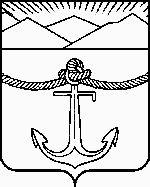 